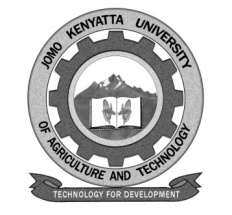    W1-2-60-1-6JOMO KENYATTA UNIVERSITYOFAGRICULTURE AND TECHNOLOGY		UNIVERSITY EXAMINATIONS 2015/2016YEAR II SEMESTER I EXAMINATION FOR THE DEGREE OF MASTER OF SCIENCE DEVELOPMENT STUDIES HSD 3205: POPULATION, DEMOGRAPHY AND DEVELOPMENTDATE:   APRIL 2016	                                      	                TIME: 2 HOURS INSTRUCTIONS:  ANSWER QUESTION ONE AND ANY OTHER TWO QUESTIONSQUESTION ONEDifferentiate between each of the following pairs of terms as they relate to population, demography and development;Population and demography.														[3 marks]Population growth and birth rate.														[3 marks]Fertility and morbidity.															[3 marks]Migration and emigration.														[3 marks]Economic growth and economic development.												[3 marks]Economic development and sustainable development.											[3 marks]Explain any THREE features of populations.														[6 marks]Outline any SIX ways in which human populations can achieve sustainable development.								[6 marks]QUESTION TWOCompare and contrast the features of the demographic transition model and the Malthusian theory of population.																[8 marks]Discuss the relevance of the demographic transition mode of population to the state of population in Kenya.					[7 marks]QUESTION THREEPopulation growth should be accompanied with improved quality of life of the people.  Discuss the measures that should be taken to reduce the level of poverty among the various communities of Kenya.					[15 marks]QUESTION FOURDiscuss the factors that influence migration of people, citing the advantages and disadvantages of this phenomenon. 				[15 marks]QUESTION FIVEDiscuss the extent to which population growth leads to environmental degradation.									[15 marks]